Сводная таблица результатов оценок жюри
команд-участниц интеллектуальной игры
«Навстречу солнечному ветру»I ступень: «Центр управления полётом»1. Этап: «Числовые последовательности»1. «Сложение»2. «Вычитание и сложение»3. «Умножение, вычитание и сложение»4. «Скобки, умножение, вычитание и сложение»2. Этап: «Отгадай название следующих четырёх ступеней»Замените числа в Ваших ответах на буквы, записанные в таблицу, ниже.Разгадайте названия следующих этапов.II ступень:III ступень:IV ступень:V ступень:II ступень: «Орбита». 1 этап «Парад планет».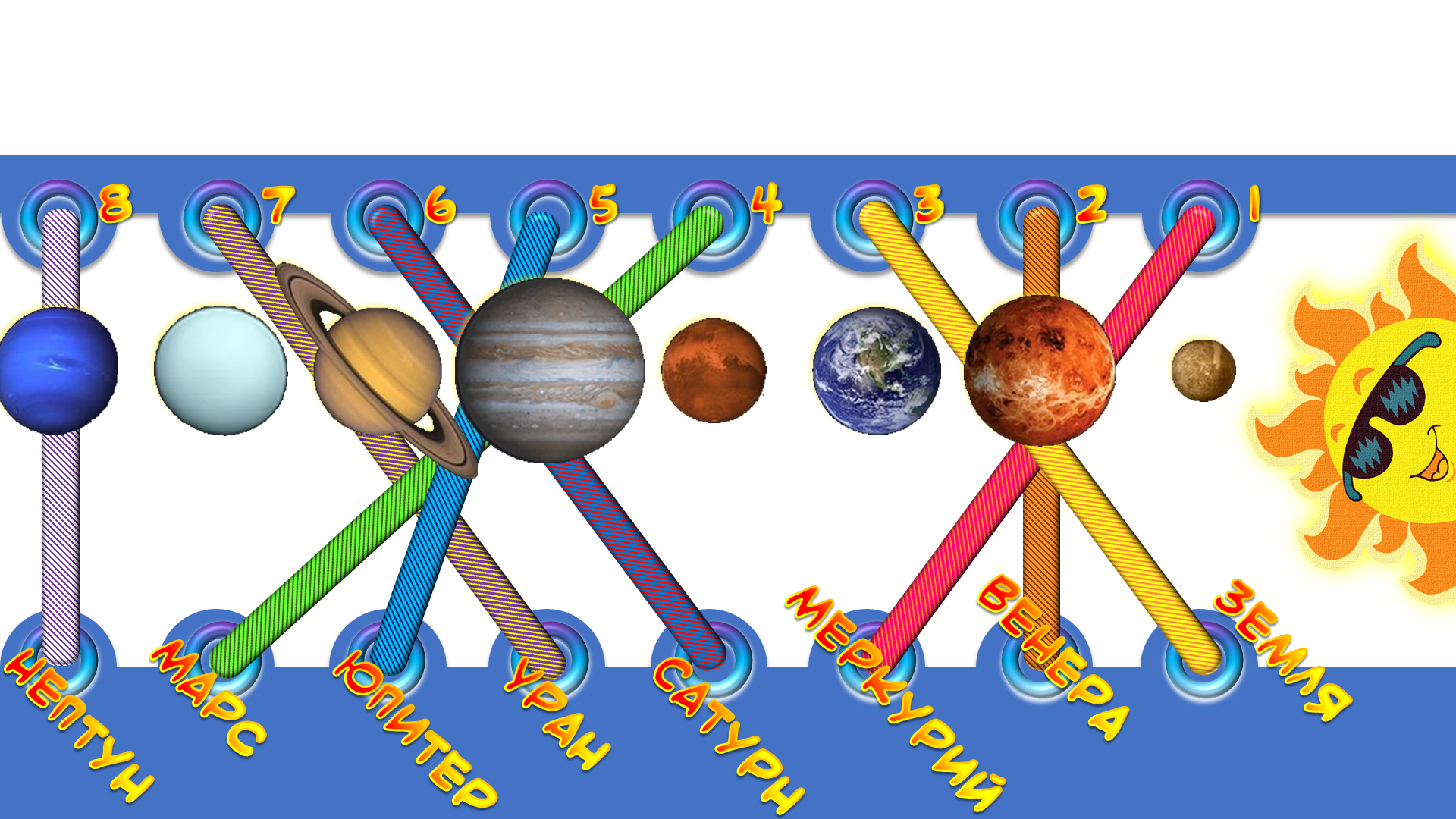 II ступень: «Орбита». 2 этап «Луна или месяц».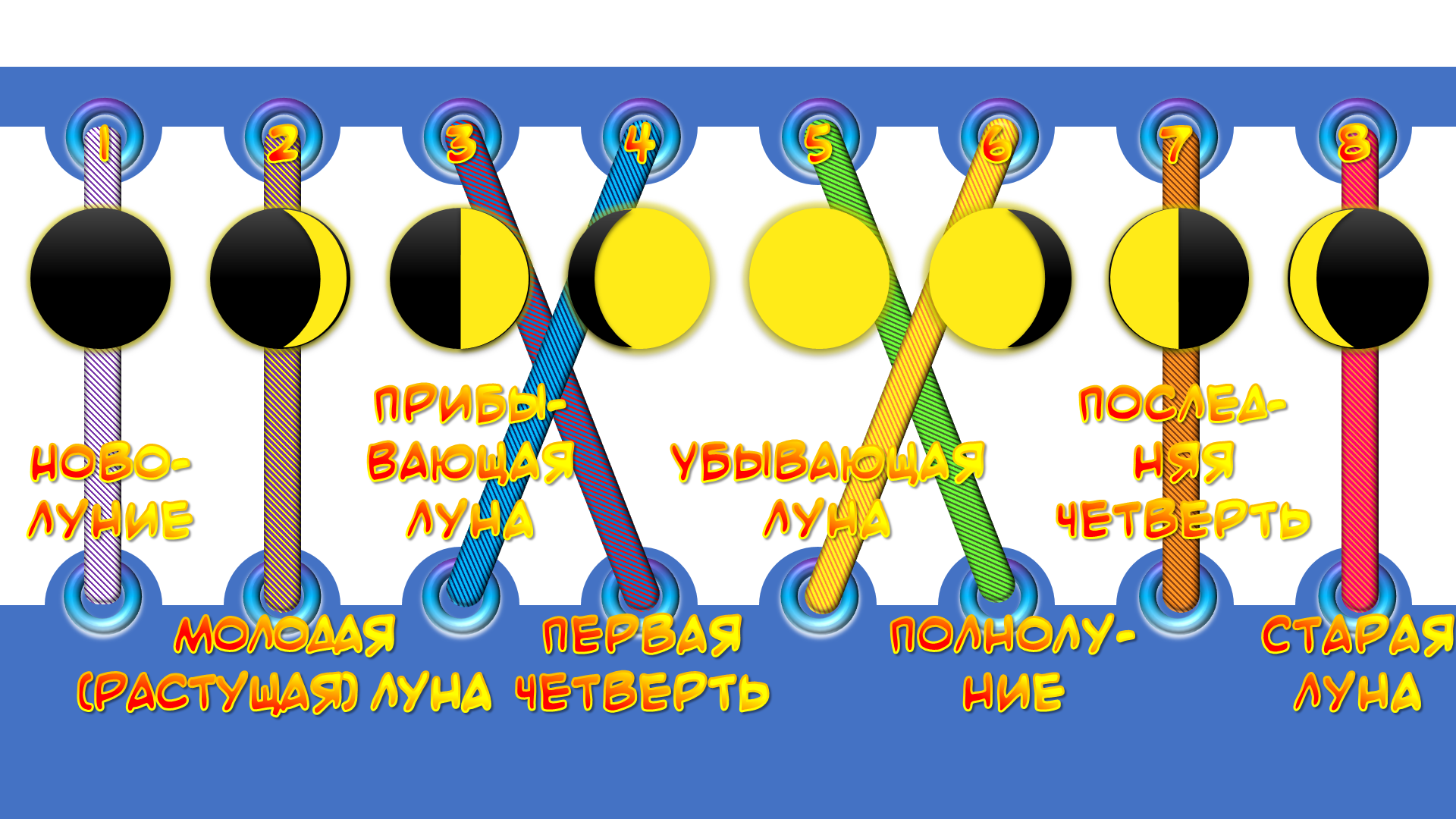 II ступень: «Орбита». 3 этап «Дорога к звёздам».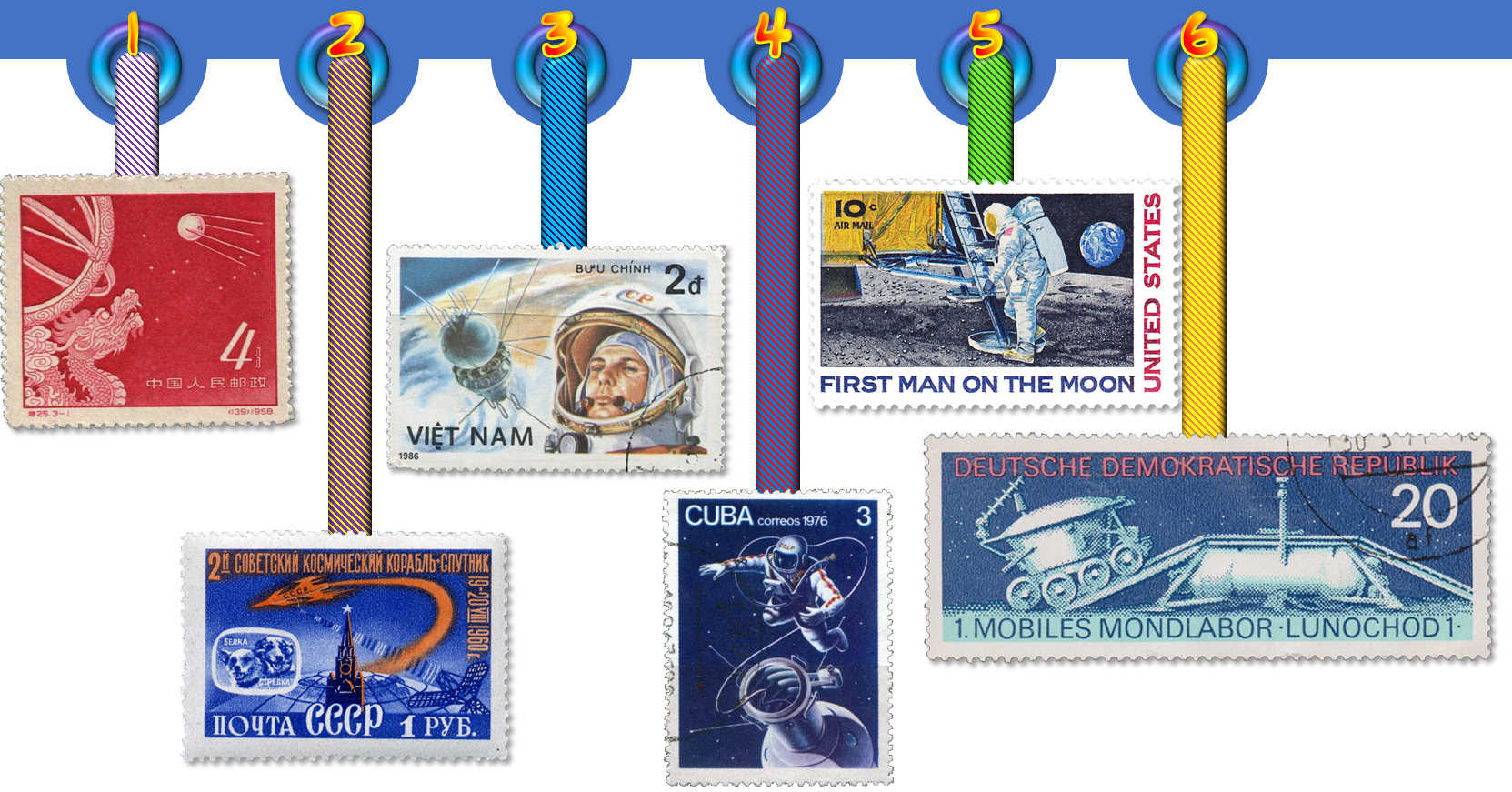 III ступень: «Планетоход». 1 этап.Команду победитель определяет ведущийIII ступень: «Планетоход». 2 этап «Вместе весело шагать по планете …»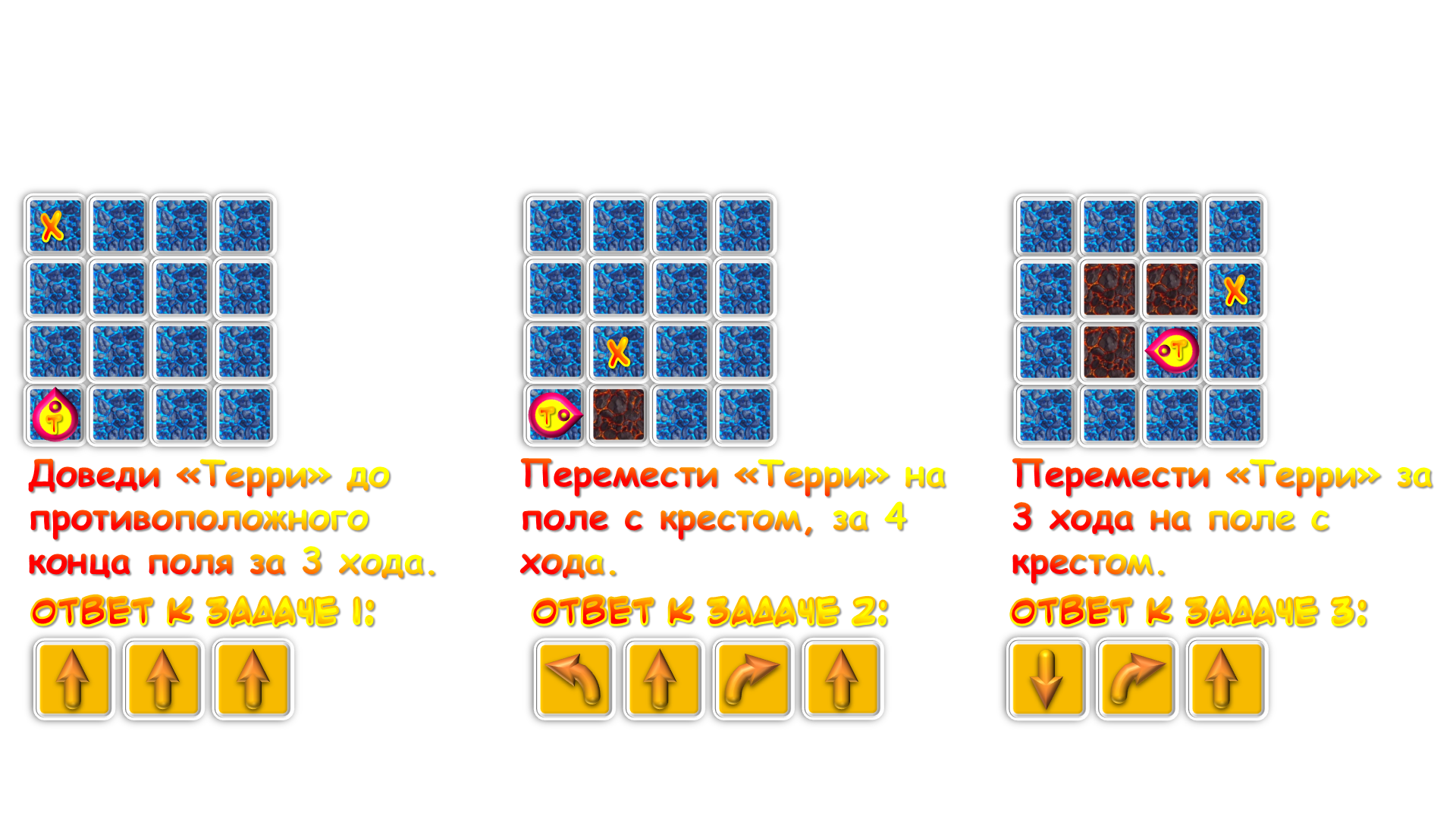 III ступень: «Планетоход». 3 этап «Я программу напишу и кристаллы соберу…»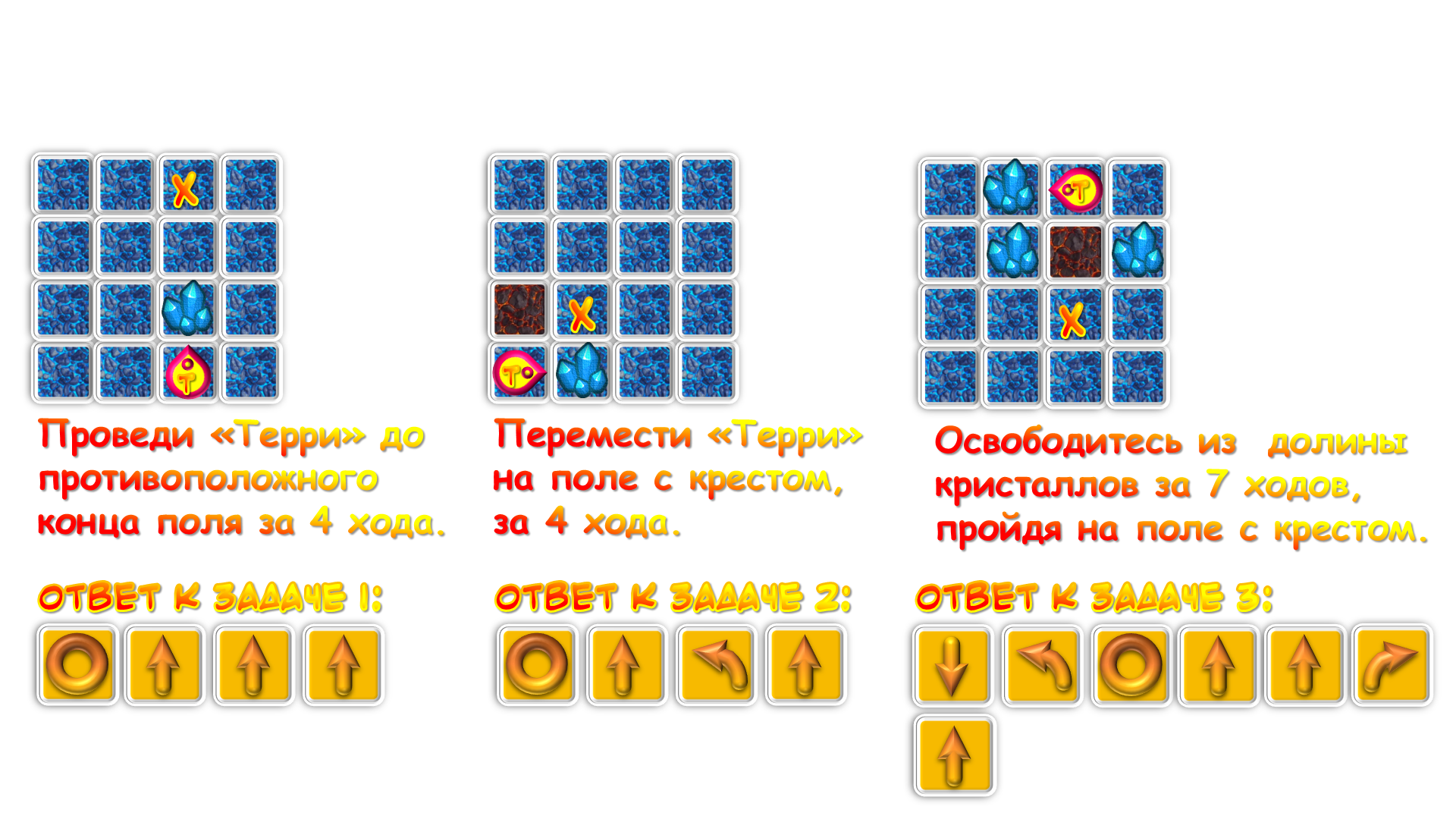 V ступень: «Звездопад».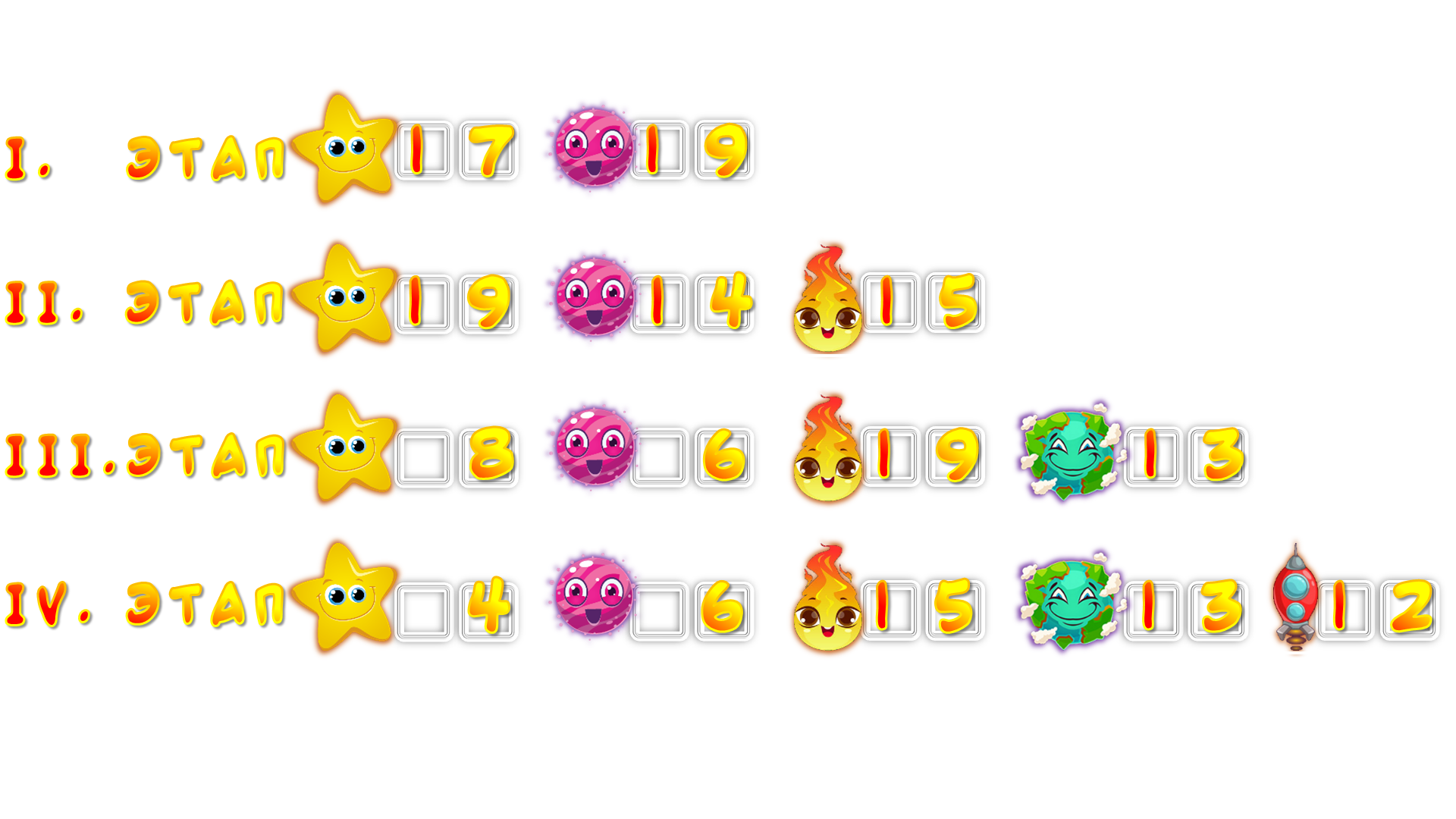 Дата проведения: _______________Время начала игры: _______________Время окончания игры: _______________Команда 1. ________________________________________наименование командыКоманда 2. ________________________________________наименование командыКоличество баллов, набранное командойКоличество баллов, набранное командойI ступень «ЦУП»(задание выполнено – «+2 балла»)I ступень «ЦУП»(задание выполнено – «+2 балла»)I.1 этап «Вычислялки»I.1 этап «Вычислялки»     1 последовательность     1 последовательность     2 последовательность     2 последовательность     3 последовательность     3 последовательность     4 последовательность     4 последовательностьI.2 этап «Угадалки»I.2 этап «Угадалки»     1 слово     1 слово     2 слово     2 слово     3 слово     3 слово     4 слово     4 словоИТОГО (максимум 16 баллов):ИТОГО (максимум 16 баллов):II ступень «ОРБИТА»(задание выполнено – «+0,5 балла»)II ступень «ОРБИТА»(задание выполнено – «+0,5 балла»)II.1 этап «Парад планет»II.1 этап «Парад планет»     1 планета - Меркурий     1 планета - Меркурий     2 планета - Венера     2 планета - Венера     3 планета - Земля     3 планета - Земля     4 планета - Марс     4 планета - Марс     5 планета - Юпитер     5 планета - Юпитер     6 планета - Сатурн     6 планета - Сатурн     7 планета - Плутон     7 планета - Плутон     8 планета – Нептун     8 планета – НептунИТОГО (максимум 4 балла):ИТОГО (максимум 4 балла):II.2 этап «Луна или месяц»II.2 этап «Луна или месяц»     1 - новолуние     1 - новолуние     2 - молодая (растущая) луна     2 - молодая (растущая) луна     3 - первая четверть     3 - первая четверть     4 - прибывающая луна     4 - прибывающая луна     5 - полнолуние     5 - полнолуние     6 - убывающая луна     6 - убывающая луна     7 - последняя четверть     7 - последняя четверть     8– старая луна     8– старая лунаИТОГО (максимум 4 балла):ИТОГО (максимум 4 балла):Команда 1.Команда 2.Количество баллов, набранное командойКоличество баллов, набранное командойII.3 этап «Дорога к звёздам»(задание выполнено – «+1 балл»)II.3 этап «Дорога к звёздам»(задание выполнено – «+1 балл»)     1 – Первый искусственный спутника Земли     1 – Первый искусственный спутника Земли     2 - Полёт собак - Белки и Стрелки     2 - Полёт собак - Белки и Стрелки     3 - Полёт Юрия Гагарина     3 - Полёт Юрия Гагарина     4 - Выход в космос Алексея Леонова     4 - Выход в космос Алексея Леонова     5 – Высадка на Луну Нила Армстронга     5 – Высадка на Луну Нила Армстронга     6 - Первый в мире планетоход – Луноход 1.     6 - Первый в мире планетоход – Луноход 1.ИТОГО (максимум 6 баллов): ИТОГО (максимум 6 баллов): III ступень «Планетоход»(задание выполнено – «+2 балла»)III ступень «Планетоход»(задание выполнено – «+2 балла»)III.1 этап «Секретный фарватер»III.1 этап «Секретный фарватер»     Команда завершила уровень     Команда завершила уровеньИТОГО (максимум 2 балла):ИТОГО (максимум 2 балла):III.2 этап «Вместе весело шагать по планете…»III.2 этап «Вместе весело шагать по планете…»     1 задача     1 задача     2 задача     2 задача     3 задача     3 задачаИТОГО (максимум 6 баллов):ИТОГО (максимум 6 баллов):III.3 этап «Я программу напишу и кристаллы…»III.3 этап «Я программу напишу и кристаллы…»     1 задача     1 задача     2 задача     2 задача     3 задача     3 задачаИТОГО (максимум 6 баллов):ИТОГО (максимум 6 баллов):ИТОГО за I – III ступени:ИТОГО за I – III ступени:IV ступень «Ракетодром»(не оценивается жюри)IV ступень «Ракетодром»(не оценивается жюри)V ступень «Звездопад»(Чем ближе ответ к верному, тем выше балл команды. Задание выполнено – «+3 балла»)V ступень «Звездопад»(Чем ближе ответ к верному, тем выше балл команды. Задание выполнено – «+3 балла»)     1 этап     1 этап     2 этап     2 этап     3 этап     3 этап     4 этап     4 этапИТОГО (максимум 12 баллов):ИТОГО (максимум 12 баллов):ИТОГО за игру:ИТОГО за игру:ПОБЕДИТЕЛЬ:ПОБЕДИТЕЛЬ:6101715202134212219206166401021221920640106181219140632140123461012151617181920212240ЗВПЛОРКИХБМЕТАНДОРБИТАПЛАНЕТОХОДРАКЕТОДРОМЗВЕЗДОПАД